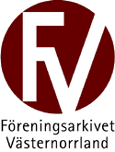 Till alla medlemsorganisationer i Föreningsarkivet VästernorrlandNi är välkomna till digitalt årsmöte för Föreningsarkivet Västernorrland torsdagen den 28 april 2022 kl. 18:00 via Teams.När ni meddelat oss vem/vilka ombud som ska representera er organisation vid vårt årsmöte skickar vi årsmöteshandlingar. Vi kommer att skicka ut årsmöteshandlingarna via epost så meddela oss ombudens epost adresser.Motioner eller andra förslag till årsmötet ska vara styrelsen tillhanda senast den 25 mars på nedanstående adress.Anmälan om ombud till årsmötet sänds till:	Anna.andersson@sundsvall.seforeningsarkivet@sundsvall.seVälkommen hälsar styrelsen genom Anna AnderssonArkivchef vid Föreningsarkivet Västernorrland